Navn:78/Rishan W/GiorgisDreng/pige:fAlder:16Årstal ankomst til børnehjemmet ? 2012Fra hvilken by/område/familiebaggrund? Fra Samre. Forældrene døde. Har ingen bedsteforældre.Hvilken klasse går du i? 10Hvilke fag kan du bedst lide? biologiHvad er din yndlingsbeskæftigelse? Læse på biblioteketHvilken uddannelse kunne du tænke dig? SygeplejerskeHvilken skole går du i – og hvor langt fra børnehjemmet? Ayder . 5 min2014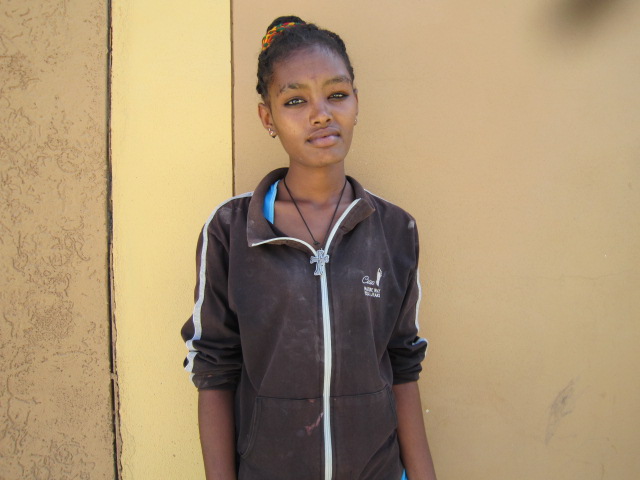 